Приложение №1                                         к Информационному блокуИНФОРМАЦИОННОЕ ПИСЬМО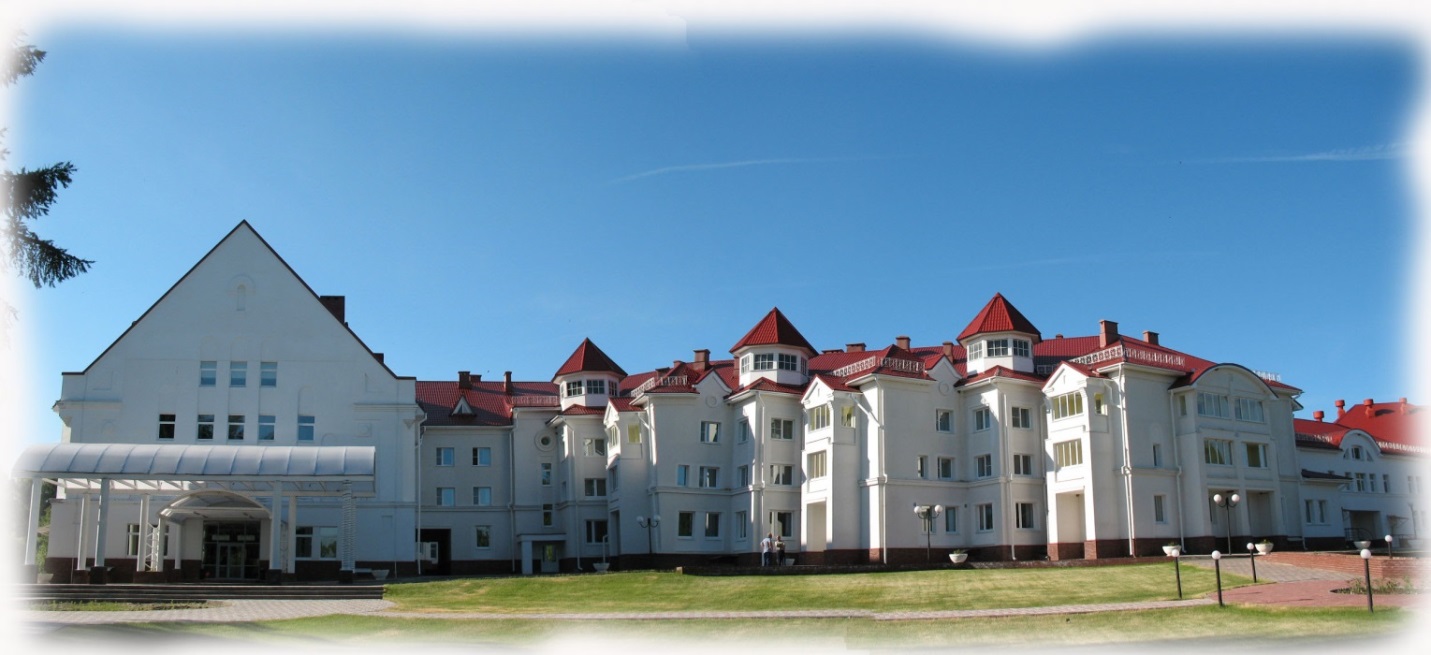 Уважаемые родители (законные представители)!Детский оздоровительный лагерь (ДОЛ) Базы отдыха «Волга» летом 2021 года будет принимать детей в период четырех организованных смен. Возраст, принимаемых на отдых детей от 6 до 15 лет. Соответственно, будут приняты дети, начиная с 2005 г.р. (только те, кому еще не исполнилось 16 лет, на момент начала смены) по 2015 г.р. включительно для тех, кому уже есть 6 полных лет.!!! Заезд детей в первый день смены с 08.30 !!! Выезд детей в последний день смены с 09.30Уважаемые родители (законные представители)!ДЕТИ РАСПРЕДЕЛЯЮТСЯ ПО ОТРЯДАМ -  НЕ ПО ЖЕЛАНИЮ РОДИТЕЛЕЙ, А ПО НОРМАМ, УСТАНОВЛЕННЫМ РОСПОТРЕБНАДЗОРОМ И РЕКОМЕНДАЦИЯМИ МИНИСТЕРСТВА ОБРАЗОВАНИЯ.Настраивайте детей на приятный отдых. Мы можем учесть ваши пожелания (если они заранее изложены), но оставляем право принятия решений о размещении детей по отрядам Администрации БО «Волга» и педагогическому персоналу.Если ребенок, направляется на отдых с компаний/родственником, предлагаем вам предоставить информацию о данных лицах. Это позволит распределить детей в отряды с учетом данного факта. Не предоставление информации оставляет за БО «Волга» право принятия самостоятельного решения о распределении в отряд (Корпус), и обжалованию не подлежит.Ребенок __________________________________________________Информация о совместном направлении на отдых (родственники, одноклассники, дети знакомых, коллег). ______________________________________________________________________________________________________________________________Факторы, влияющие на совместное размещение в комнату: одинаковый возраст, пол.Факторы, влияющие на совместное размещение в отряд: одинаковый  возраст, единый профиль отряда* Причины: «Мы одноклассники, просто пошли на год позже/раньше» – не повод к размещению в один отряд/ корпус.*Единый профиль отряда – конкретно (заранее) подобранные в один отряд дети, объединенные общей целью/задачей – спортивная, языковая, танцевальные секции. (Примеры для заполнения)  Дополнительная информация о ребёнке. Прошу учесть данную информацию при распределении детей по отрядам.Подпись родителя ______________________Прошу учесть данную информацию при распределении детей по отрядам.Подпись родителя ______________________СМЕНАДАТЫ ПРОВЕДЕНИЯСТОИМОСТЬ1 смена01.06.2021 – 21.06.202134 870р.2 смена24.06.2021 – 14.07.202139 070р.3 смена17.07.2021 – 06.08.202139 070р.ФИО ребенка(по приобретённой путевке)возрастВозможное размещениеИванов Иван Иванович12 летВ один отряд с Петровой ФИО ребенка(друг/родственник, прочее)возрастВозможное размещениеПетрова София Федоровна (одноклассница)12 лет В один отряд с Ивановым (одноклассник)ФИО ребенка(по приобретённой путевке)возрастВозможное размещениеИванова Мария Ивановна12 летВ один отряд с Петровой, но в разные комнаты, дети не общаютсяФИО ребенка(друг/родственник, прочее)возрастВозможное размещениеПетрова София Федоровна (одноклассница)12 лет 